Data: 05.05. 2020 r. klasa: VIII Temat: Rozpad systemu kolonialnego Przepisz temat do zeszytu. Przepisz punkty 1,2,4 i ostatni Wykonaj ćwiczenia: ćw. 1 Dlaczego doszło do upadku systemu kolonialnego? ( przepisz schemat str. 126) ćw. 2 Jakie nowe państwa powstały po upadku systemu? zadania wykonaj i wyślij do dnia 08.05. 2020 r. i wyślij na adres sosw112@wp.pl Konsultacje tel. czwartek godz. 9.00- 10.00 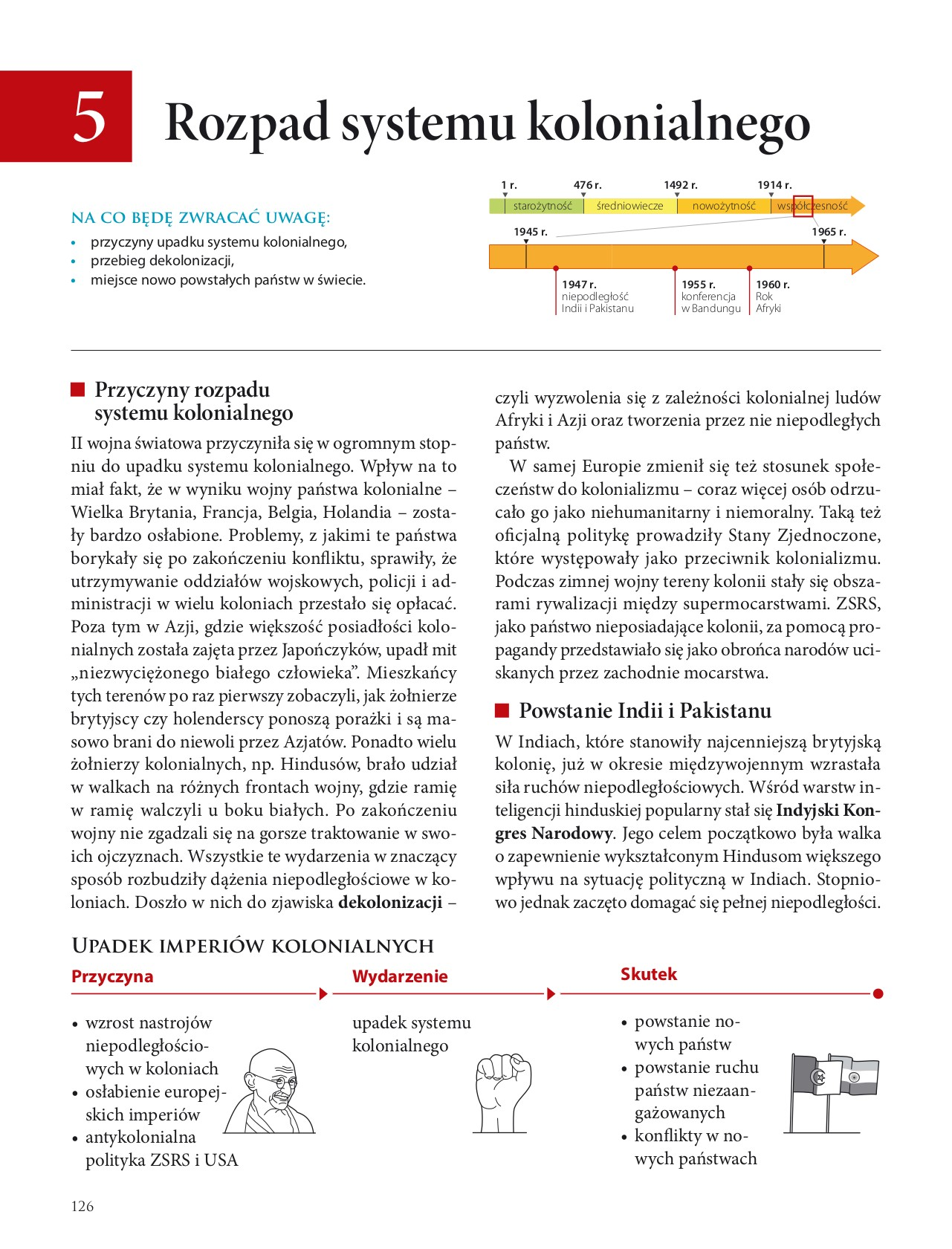 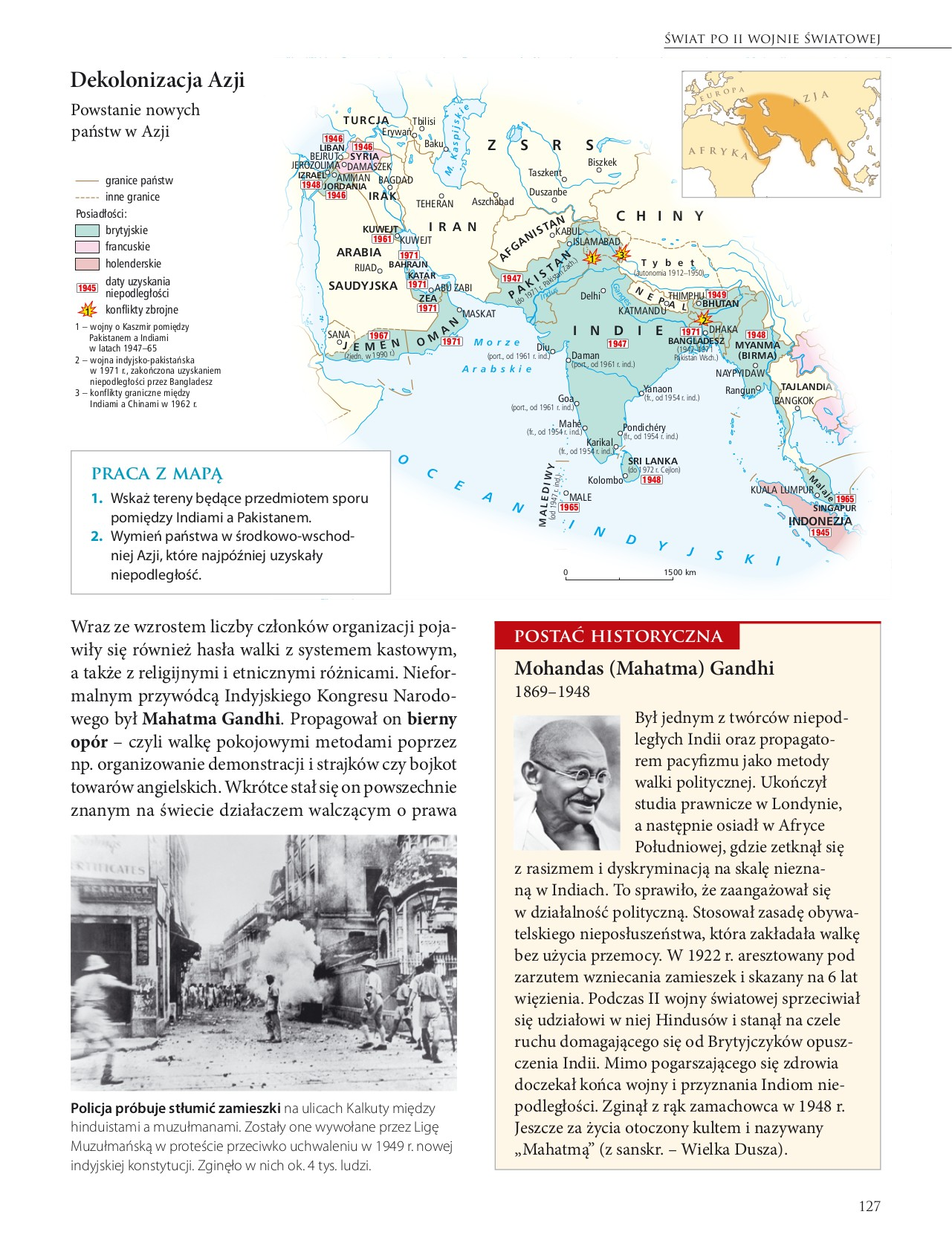 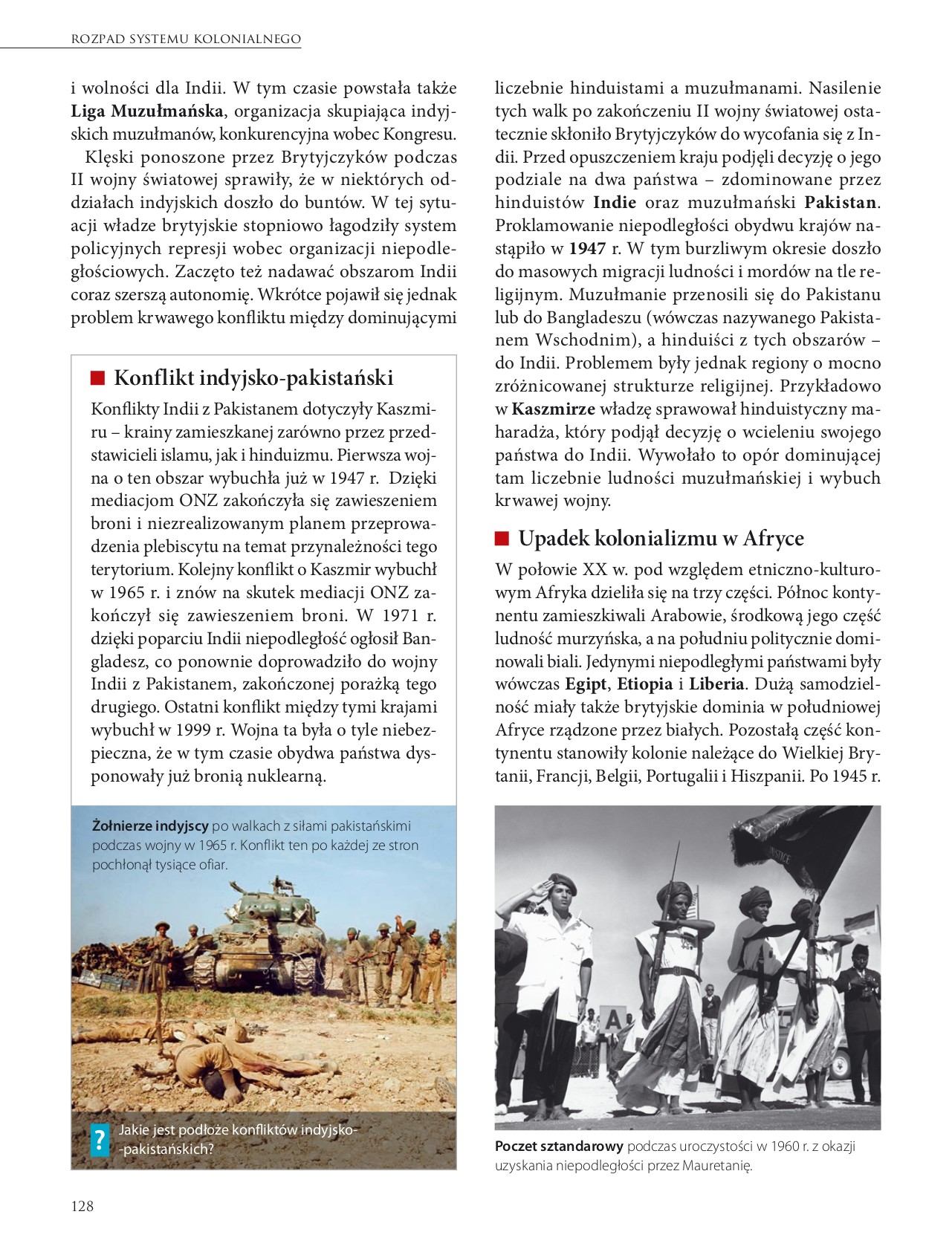 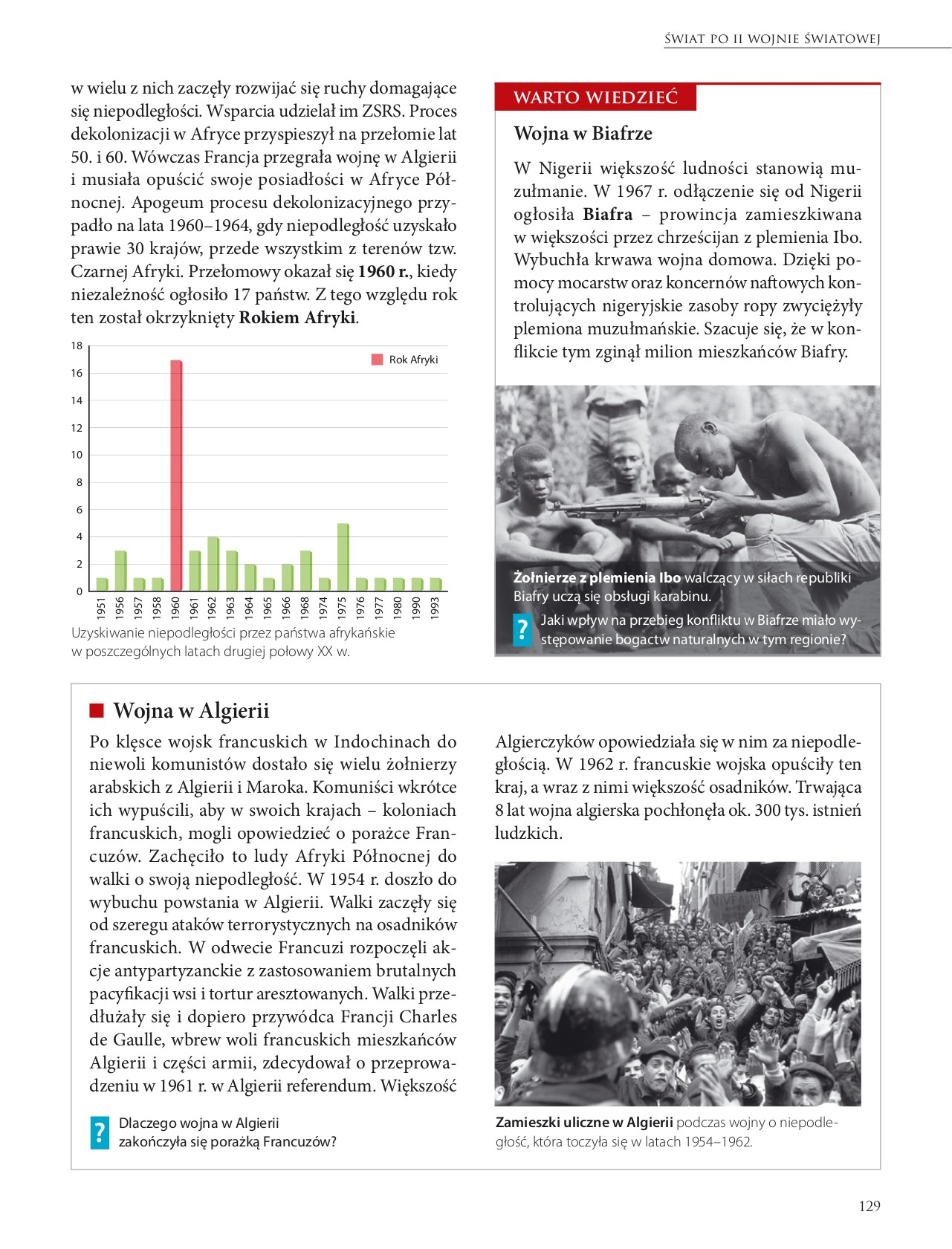 